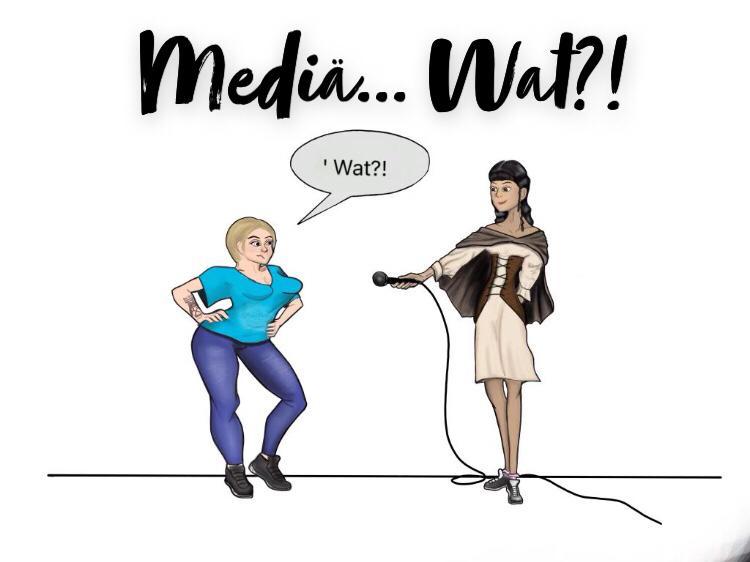 Ihr möchtet mit einem Beitrag in unseren Podcast kommen? Cool! Gebt uns doch kurz einige Infos zu euch:Name:Vorname:Ich studiere:Universität:Thema:Wunschtermin (Aufnahme):Wunschtermin (Ausstrahlung):Kontakt:Wie habt ihr von dem Podcast erfahren (optional):